Правила в музее Николы ТеслаНЕЛЬЗЯ !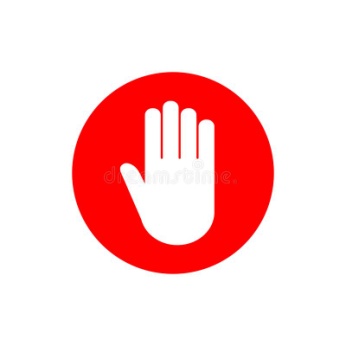 Брать еду в музейИграть в телефоне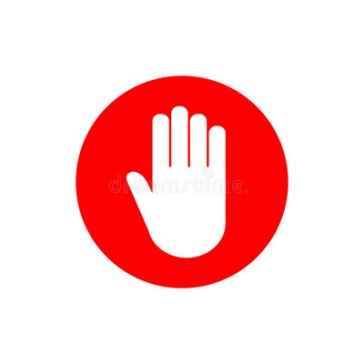 ШуметьПодходить близко к опытамПравила в музее Николы ТеслаМОЖНО !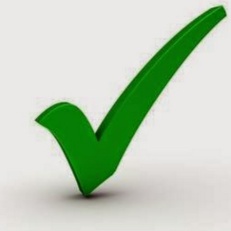 Слушать ведущего, задавать вопросыТрогать колбыПопроситься в туалет